Finde jemanden, der...Arbeitsauftrag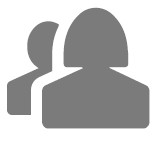 Befrage verschiedene Klassenkameraden zu den Fragen und trage die Namen in das entsprechende Feld ein. Jedes Feld darf nur einen Namen enthalten und jeder Name darf nur einmal auf dem Arbeitsblatt erscheinen.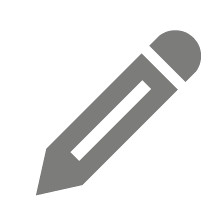 ... eine Spielkonsole zu Hause hat.... den Namen eines Ego-Shooter-Spiels kennt.... schon einmal ein Sportspiel am PC / Handy / an der Konsole gespielt hat............................................................................................................................................................ einen Freund von Super-Mario kennt.... schon einmal länger als vier Stunden am Stück gezockt hat.... der schon einmal mit Freunden zusammen am PC / Handy / an der Konsole gespielt hat............................................................................................................................................................ der mehrmals die Woche am PC / Handy / an der Konsole spielt.... der schon auf verschiedenen Konsolen gespielt hat.... schon einmal Stress mit seinen Eltern hatte, weil er (angeblich) zu viel gespielt hat.........................................................................................................................................................